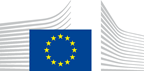 VACANCY NOTICESECONDED NATIONAL EXPERT TO THE EUROPEAN COMMISSION1.	Nature of the tasksTAXUD/A3 is the unit responsible for risk management and security in the area of customs.  The successful candidate will be part of the team responsible for the EU Authorised Economic Operator (AEO) Programme and will support the implementation and further development of the programme within EU customs policies. AEOs are traders who voluntarily meet a wide range of criteria and work closely with customs to assure the common objective of supply chain security. The AEO programme subsequently allows customs risk management to treat AEOs as ‘low risk traders’ and thereby allowing customs to shift their focus and resources on high-risk areas. In line with the Customs Action Plan (CAP), one of the main objectives is to step up the integrity and robustness of the EU AEO programme as a quality standard and to enhance the harmonious application the AEO provisions throughout the EU. Moreover, many ongoing initiatives may tangibly influence the current design of the EU AEO concept. For example, the follow up to the UCC evaluation, the recently launched AEO study, relevant recommendations by the wise persons group (WPG), as well as the findings and recommendations from the recently launched AEO audit by the European Court of Auditors and the Reflection Group on the future governance of EU customs may lead to legislative amendments and a new design of the EU AEO concept. The aforementioned initiatives and thought-processes may also lead to a more stringent approach with regard to the already existing multi-layered risk based approach of the AEO programme. They are also expected to lead to promoting a ‘system based approach’ (SBA) within AEO concept towards more security, safety and compliance based on trust, on the one hand, and more tangible benefits, on the other. Finally, leveraging the AEO programme to contribute to the ‘European Green Deal’, and to promote global standards regarding environmental and social compliance is sought. The successful candidate will contribute to the further development of the programme, in particular by processing the recommendations from the various afore- mentioned activities and thought processes.  He/she will support preparing draft legislative amendments regarding the AEO programme and developing accompanying guidance.  The successful candidate will support the management and developments concerning Economic operator System EOS and eAEO, and will prepare AEO statistics based on EOS data.  His/her tasks will also include contributing to the Customs Union Performance (CUP) on AEO and  further developing AEO related CUP performance indicators allowing measuring results on monitoring, but also better demonstrating the AEO quality levels versus non AEOs with regard to the treatment / benefits and compliance with the legislative requirements. The successful candidate will also work in the area of cooperation with other government authorities (OGA). This may involve exploring areas of cooperation on environmental and social compliance. Lastly, the successful candidate will support the work regarding the comparison of 3rd countries’ legislation, possibly including the technical aspects of the AEO mutual recognition negotiations with 3rd countries.2.	Main qualificationsa) Eligibility criteriaThe following eligibility criteria must be fulfilled by the candidate in order to be seconded to the Commission. Consequently, the candidate who does not fulfil all of these criteria will be automatically eliminated from the selection process.•	Professional experience: at least three years of professional experience in administrative, legal, scientific, technical, advisory or supervisory functions which are equivalent to those of function group AD;•	Seniority: candidates must have at least one year seniority with their employer, that means having worked for an eligible employer as described in Art. 1 of the SNE decision on a permanent or contract basis for at least one year before the secondment; •	Linguistic skills: thorough knowledge of one of the EU languages and a satisfactory knowledge of another EU language to the extent necessary for the performance of the duties. SNE from a third country must produce evidence of a thorough knowledge of one EU language necessary for the performance of his duties.b)	Selection criteriaDiploma - university degree or - professional training or professional experience of an equivalent level  in the field(s) : law, public administration, economics, business, data science, political sciences, social sciences, education, business administration, transport or related areas.Professional experienceAt least 3 years of professional experience, in the area of the Authorised Economic Operators programme.   In addition, professional experience in the area of customs controls, customs risk management and audits will be a strong asset.  Moreover, operational experience in using AEO-EOS and eAEO, experience/knowledge about EORI and customs simplifications will be an asset.Language(s) necessary for the performance of dutiesFluency in English is a must.  Knowledge of another EU language to the extent necessary for the performance of the duties would be an asset.3.	Submission of applications and selection procedureCandidates should send their application according to the Europass CV format (http://europass.cedefop.europa.eu/en/documents/curriculum-vitae) in English, French or German only to the Permanent Representation / Diplomatic Mission to the EU of their country, which will forward it to the competent services of the Commission within the deadline fixed by the latter. The CV must mention the date of birth and the nationality of the candidate. Not respecting this procedure or deadlines will automatically invalidate the application.Candidates are asked not to add any other documents (such as copy of passport, copy of degrees or certificate of professional experience, etc.). If necessary, these will be requested at a later stage. Candidates will be informed of the follow-up of their application by the unit concerned.4.	Conditions of the secondmentThe secondment will be governed by the Commission Decision C(2008)6866 of 12/11/2008 laying down rules on the secondment to the Commission of national experts and national experts in professional training (SNE Decision).The SNE will remain employed and remunerated by his/her employer during the secondment. He/she will equally remain covered by the national social security system. Unless for cost-free SNE, allowances may be granted by the Commission to SNE fulfilling the conditions provided for in Art. 17 of the SNE decision. During the secondment, SNE are subject to confidentiality, loyalty and absence of conflict of interest obligations, as provided for in Art. 6 and 7 of the SNE Decision.If any document is inexact, incomplete or missing, the application may be cancelled.Staff posted in a European Union Delegation are required to have a security clearance (up to SECRET UE/EU SECRET level according to Commission Decision (EU, Euratom) 2015/444 of 13 March 2015, OJ L 72, 17.03.2015, p. 53).The selected candidate has the obligation to launch the vetting procedure before getting the secondment confirmation.5.	Processing of personal dataThe selection, secondment and termination of the secondment of a national expert requires the Commission (the competent services of DG HR, DG BUDG, PMO and the DG concerned) to process personal data concerning the person to be seconded, under the responsibility of the Head of Unit of DG HR.DDG.B4. The data processing is subject to the SNE Decision as well as the Regulation (EU) 2018/1725. Data is kept by the competent services for 10 years after the secondment (2 years for not selected or not seconded experts).You have specific rights as a ‘data subject’ under Chapter III (Articles 14-25) of Regulation (EU) 2018/1725, in particular the right to access, rectify or erase your personal data and the right to restrict the processing of your personal data. Where applicable, you also have the right to object to the processing or the right to data portability.You can exercise your rights by contacting the Data Controller, or in case of conflict the Data Protection Officer. If necessary, you can also address the European Data Protection Supervisor. Their contact information is given below.Contact informationThe Data ControllerIf you would like to exercise your rights under Regulation (EU) 2018/1725, or if you have comments, questions or concerns, or if you would like to submit a complaint regarding the collection and use of your personal data, please feel free to contact the Data Controller, HR.DDG.B.4, HR-MAIL-B1@ec.europa.eu.The Data Protection Officer (DPO) of the CommissionYou may contact the Data Protection Officer (HR-B1-DPR@ec.europa.eu) with regard to issues related to the processing of your personal data under Regulation (EU) 2018/1725.The European Data Protection Supervisor (EDPS)You have the right to have recourse (i.e. you can lodge a complaint) to the European Data Protection Supervisor (edps@edps.europa.eu) if you consider that your rights under Regulation (EU) 2018/1725 have been infringed as a result of the processing of your personal data by the Data Controller.To the attention of candidates from third countries: your personal data can be used for necessary checks.Post identification:(DG-DIR-UNIT)TAXUD-A-3Head of Unit:Email address:Telephone:Number of available posts:Suggested taking up duty:Suggested initial duration:Place of secondment:Gaëtan NicodèmeGaetan.nicodeme@ec.europa.eu + 32 2 29 6975113rd quarter 2022 2 years1 Brussels   Luxemburg   Other: ……………..    With allowances                     Cost-freeThis vacancy notice is also open to    the following EFTA countries :
	 Iceland   Liechtenstein   Norway   Switzerland
	 EFTA-EEA In-Kind agreement (Iceland, Liechtenstein, Norway)
    the following third countries:
    the following intergovernmental organisations:This vacancy notice is also open to    the following EFTA countries :
	 Iceland   Liechtenstein   Norway   Switzerland
	 EFTA-EEA In-Kind agreement (Iceland, Liechtenstein, Norway)
    the following third countries:
    the following intergovernmental organisations: